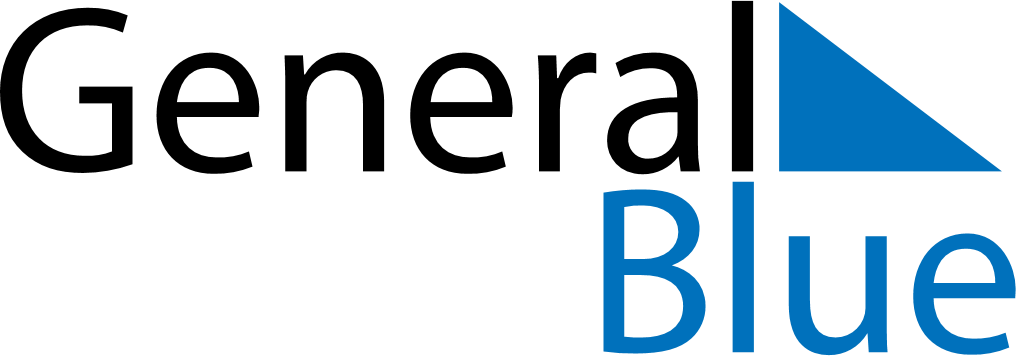 November 2024November 2024November 2024November 2024November 2024November 2024Halshaw, Sulaymaniyah, IraqHalshaw, Sulaymaniyah, IraqHalshaw, Sulaymaniyah, IraqHalshaw, Sulaymaniyah, IraqHalshaw, Sulaymaniyah, IraqHalshaw, Sulaymaniyah, IraqSunday Monday Tuesday Wednesday Thursday Friday Saturday 1 2 Sunrise: 6:21 AM Sunset: 5:03 PM Daylight: 10 hours and 41 minutes. Sunrise: 6:22 AM Sunset: 5:02 PM Daylight: 10 hours and 39 minutes. 3 4 5 6 7 8 9 Sunrise: 6:23 AM Sunset: 5:01 PM Daylight: 10 hours and 37 minutes. Sunrise: 6:24 AM Sunset: 5:00 PM Daylight: 10 hours and 35 minutes. Sunrise: 6:25 AM Sunset: 4:59 PM Daylight: 10 hours and 33 minutes. Sunrise: 6:26 AM Sunset: 4:58 PM Daylight: 10 hours and 31 minutes. Sunrise: 6:27 AM Sunset: 4:57 PM Daylight: 10 hours and 29 minutes. Sunrise: 6:28 AM Sunset: 4:56 PM Daylight: 10 hours and 27 minutes. Sunrise: 6:29 AM Sunset: 4:55 PM Daylight: 10 hours and 25 minutes. 10 11 12 13 14 15 16 Sunrise: 6:30 AM Sunset: 4:54 PM Daylight: 10 hours and 23 minutes. Sunrise: 6:31 AM Sunset: 4:54 PM Daylight: 10 hours and 22 minutes. Sunrise: 6:32 AM Sunset: 4:53 PM Daylight: 10 hours and 20 minutes. Sunrise: 6:33 AM Sunset: 4:52 PM Daylight: 10 hours and 18 minutes. Sunrise: 6:34 AM Sunset: 4:51 PM Daylight: 10 hours and 16 minutes. Sunrise: 6:35 AM Sunset: 4:51 PM Daylight: 10 hours and 15 minutes. Sunrise: 6:36 AM Sunset: 4:50 PM Daylight: 10 hours and 13 minutes. 17 18 19 20 21 22 23 Sunrise: 6:37 AM Sunset: 4:49 PM Daylight: 10 hours and 11 minutes. Sunrise: 6:38 AM Sunset: 4:49 PM Daylight: 10 hours and 10 minutes. Sunrise: 6:39 AM Sunset: 4:48 PM Daylight: 10 hours and 8 minutes. Sunrise: 6:40 AM Sunset: 4:48 PM Daylight: 10 hours and 7 minutes. Sunrise: 6:41 AM Sunset: 4:47 PM Daylight: 10 hours and 5 minutes. Sunrise: 6:42 AM Sunset: 4:47 PM Daylight: 10 hours and 4 minutes. Sunrise: 6:43 AM Sunset: 4:46 PM Daylight: 10 hours and 2 minutes. 24 25 26 27 28 29 30 Sunrise: 6:44 AM Sunset: 4:46 PM Daylight: 10 hours and 1 minute. Sunrise: 6:45 AM Sunset: 4:45 PM Daylight: 10 hours and 0 minutes. Sunrise: 6:46 AM Sunset: 4:45 PM Daylight: 9 hours and 58 minutes. Sunrise: 6:47 AM Sunset: 4:45 PM Daylight: 9 hours and 57 minutes. Sunrise: 6:48 AM Sunset: 4:45 PM Daylight: 9 hours and 56 minutes. Sunrise: 6:49 AM Sunset: 4:44 PM Daylight: 9 hours and 55 minutes. Sunrise: 6:50 AM Sunset: 4:44 PM Daylight: 9 hours and 53 minutes. 